ДОКУМЕНТАЦИЯ ПО ПРОВЕДЕНИЮ ОТКРЫТОГО ЗАПРОСА ПРЕДЛОЖЕНИЙв электронной формеПоставка дымососа ДН-9г. Санкт-Петербург 
2021Заказчик: Акционерное общество «Центр технологии судостроения и судоремонта» (АО «ЦТСС»).Местонахождение заказчика: РФ, 198095, Санкт-Петербург, ул. Промышленная, дом 7.Телефон заказчика: Бюро электронных процедур Управления коммерции, тел.: (812) 786-04-10.Заказчик: Акционерное общество «Центр технологии судостроения и судоремонта», являясь одновременно Организатором закупки, проводит запрос предложений в электронной форме на право заключения договора на поставку товаров, выполнение работ, оказание услуг. Документация по проведению запроса предложений в электронной форме (далее – Документация) одновременно с Извещением о проведении процедуры размещается в сети Интернет в Единой информационной системе в сфере закупок, расположенной в сети Интернет по адресу www.zakupki.gov.ru (далее – Единая информационная система) и на электронной торговой площадке «Фабрикант» (далее - ЭТП), расположенной в сети Интернет по адресу www.fabrikant.ru.Документация доступна со дня опубликования без взимания платы круглосуточно в Единой информационной системе и ЭТП. Заявки принимаются со дня опубликования Извещения и Документации в Единой информационной системе и ЭТП до срока окончания подачи предложений, указанном в Извещении. Настоящая процедура закупки проводится в соответствии с Положением о закупке
АО «ЦТСС», утвержденным Решением Совета директоров АО «ЦТСС» (в ред. протокола № 138 от 30.10.2020) (далее – Положение о закупке) и в соответствии с правилами, и с использованием функционала ЭТП.Организатор размещения заказа вправе отказаться от проведения запроса предложений до окончания срока приема подачи заявок, не неся никакой ответственности перед Участниками процедуры закупки или третьими лицами, которым такое действие может принести убытки.Требования, связанные с определением соответствия предмета закупки потребностям заказчика изложены в Документации, в том числе в приложениях.Порядок подачи и требования к содержанию заявки на участиДля участия в процедуре необходимо пройти регистрацию на ЭТП в порядке, указанном в разделе «Регистрация» на ЭТП.Разместить в составе заявки участника на ЭТП сканированные образы следующих документов:Учредительные документы Участника (Действующий Устав организации - для юридических лиц); Свидетельство о постановке на налоговый учет;Свидетельство о государственной регистрации;Полученную не ранее чем за 1 (один) месяц до дня размещения в Единой информационной системе извещения о проведении процедуры выписку из единого государственного реестра юридических лиц (для юридических лиц), полученную не ранее чем за 1 (один) месяц до дня размещения в Единой информационной системе извещения о проведении процедуры выписку из единого государственного реестра индивидуальных предпринимателей (для индивидуальных предпринимателей), копии документов, удостоверяющих личность (для иных физических лиц), надлежащим образом заверенный перевод на русский язык документов о государственной регистрации юридического лица или физического лица в качестве индивидуального предпринимателя в соответствии с законодательством соответствующего государства (для иностранных лиц), полученные не ранее чем за 2 (два) месяца до дня размещения в Единой информационной системе извещения о проведении процедуры.Справку из ИФНС «об исполнении налогоплательщиком обязанности по уплате налогов, сборов, пеней и штрафов…», подтверждающую отсутствие непогашенной задолженности по начисленным налогам, сборам и иным обязательным платежам в бюджеты любого уровня или государственные внебюджетные фонды, размер которой превышает 25 (двадцать пять) процентов балансовой стоимости активов Участника по данным бухгалтерской отчетности за последний завершенный отчетный период (В случае наличия задолженности дополнительно предоставить копии баланса вместе с отчетом о прибылях и убытках за последний завершенный финансовый год и последний завершенный отчетный период, предшествующий подаче Предложения, с отметкой налогового органа о приеме, заверенные печатью и подписью уполномоченного лица Участника), полученную не ранее, чем за 3 (три) месяца до даты размещения извещения о проведении процедуры в Единой информационной системе/документы, подтверждающие факт обжалования Участником наличия указанной задолженности, если решение по жалобе на день рассмотрения заявки на участие в процедуре не принято.Документ, подтверждающий полномочия лица на осуществление действий от имени Участника - юридического лица (Решение о назначении или об избрании, либо приказ о назначении физического лица на должность, в соответствии с которым такое физическое лицо обладает правом действовать от имени Участника без доверенности (далее - руководитель). В случае если от имени Участника действует иное лицо, заявка на участие в процедуре должна содержать также доверенность на осуществление действий от имени Участника, заверенную печатью Участника и подписанную руководителем Участника (для юридических лиц) или уполномоченным этим руководителем лицом. В случае, если указанная доверенность подписана лицом, уполномоченным руководителем Участника, заявка на участие в процедуре должна содержать также документ, подтверждающий полномочия такого лица.Для юридических лиц, применяющих УСН, требуется представить Уведомление о применение УСН и копию налоговой декларации с отметкой о приеме в ИФНС за последний отчетный период.Документ, подтверждающий наличие у Участника сертифицированной системы менеджмента качества (при наличии сертификации).Для подачи заявки на участие необходимо заполнить электронную форму коммерческого предложения согласно правилам ЭТП.Для подтверждения окончательных сведений, указанных в электронной форме заявки на участие, участнику необходимо прикрепить к заявке в электронной форме на ЭТП скан-образ технико-коммерческого предложения, подписанного уполномоченным лицом и скрепленного печатью Участника, а также указанное технико-коммерческое предложение в формате Microsoft Word или Microsoft Excel.Технико-коммерческое предложение о функциональных характеристиках (потребительских свойствах) и качественных характеристиках товара, о составе и качестве работ, услуг и иные предложения об условиях исполнения договора, в том числе предложение о цене договора, о цене единицы продукции, на фирменном бланке Участника с обязательным указанием (декларированием):1) функциональных характеристик (потребительских свойств) товара, его количественных и качественных характеристик;2) зарегистрированных товарных знаков или знаков обслуживания товара, патентов, полезных моделей или промышленных образцов, которым будет соответствовать товар (в случае необходимости);3) производителя и наименование страны происхождения товара;4) комплектации товара;5) даты изготовления товара;6) выполняемых работ и оказываемых услуг (в том числе состав работ, услуг и последовательность их выполнения, сроки выполнения работ и услуг, планируемые результаты);7) количества товаров, объема работ или услуг;8) предложения о цене договора (без налога на добавленную стоимость), о цене единицы товара, единичных расценках или тарифах работ или услуг (без налога на добавленную стоимость) и расчет общей стоимости работ или услуг;9) предложения об учете налога на добавленную стоимость в цене договора, цене единицы товара, единичных расценках или тарифах работ или услуг;10) Ф.И.О. лица, ответственного за проект (составление технико-коммерческого предложения), его контактный телефон и e-mail;11) предложения о базисе поставки, сроке поставки и условиях оплаты продукции (если возможность изменения данных параметров предусмотрена в Документации);12) иные предложения об условиях исполнения договора, включая встречные предложения по условиям договора, если это предусмотрено Документацией;13) в случаях, предусмотренных Документацией, также копии документов, подтверждающих соответствие товара, работ, услуг установленным требованиям.14) Срок действия предложения (срок, в течение которого данная заявка является действительной, но не менее 60 (шестидесяти) дней со дня, следующего за днем окончания приема предложений).1.5.1 Срок поставки товара, выполнения работ (оказания услуг) должен быть указан в Технико-коммерческом предложении в единицах измерения, установленных в п. 6 Приложения № 1 Документации «Информационная карта».Вместе с Технико-коммерческим предложением в соответствии с пунктом 1.4. Документации Участнику необходимо прикрепить к заявке в электронной форме на ЭТП следующие документы:Решение об одобрении сделки, планируемой к заключению в результате процедуры (об одобрении крупной сделки, сделки, в совершении которой имеется заинтересованность, и др.). Если такое одобрение не требуется в соответствии с законодательством Российской Федерации или учредительными документами Участника письмо Участника о том, что одобрение сделки не требуется. В случае если получение указанного решения до истечения срока подачи заявок для Участника на участие в процедуре невозможно в силу необходимости соблюдения установленного законодательством и учредительными документами претендента порядка созыва заседания органа, к компетенции которого относится вопрос об одобрении или о совершении соответствующих сделок, Участник обязан представить письмо, содержащее обязательство в случае признания его победителем процедуры представить вышеуказанное решение до момента заключения договора;Письмо об отсутствии сведений об Участнике в Федеральных реестрах недобросовестных поставщиков в свободной форме;Письмо о подаче оферты (форма 1 раздела 6 Документации «Формы документов, включаемых в предложение»); Анкета Участника (форма 2 раздела 6 Документации «Формы документов, включаемых в предложение»);Сведения о цепочке собственников Участника, включая бенефициаров (в том числе конечных) (форма 3 раздела 6 Документации «Формы документов, включаемых в предложение»), либо письмо Участника, подтверждающее готовность Участника в случае признания его победителем процедуры (единственным участником) по запросу АО «ЦТСС» предоставить такие сведения до заключения договора;Документы, подтверждающие соответствие товара, работ, услуг требованиям, установленным в соответствии с законодательством Российской Федерации, если в соответствии с законодательством Российской Федерации установлены требования к таким товарам, работам, услугам (в случае необходимости);Сведения из единого реестра субъектов малого и среднего предпринимательства, содержащих информацию об участнике закупки. В случае если Участник относится к субъектам крупного предпринимательства Участник должен приложить письмо о том, что он не относиться к субъектам малого (среднего) предпринимательства. Документы, подтверждающие внесение обеспечения заявки, в случае, если в настоящей Документации содержится указание на требование обеспечения такой заявки.Техническое предложение на предлагаемый к поставке товар на официальном бланке участника (форма 4 раздела 6 Документации «Формы документов, включаемых в предложение»). Данный документ размещается в разделе «иные документы» при подаче заявки на ЭТП. Порядок оценки заявок на участиеК оценке не допускаются участники процедуры:В установленные сроки, не предоставившие оформленное надлежащим образом технико-коммерческое предложение и иные документы, содержащие описание предмета закупки;Не предоставившие в составе заявки на ЭТП документы, в соответствии с перечнем, указанным в пунктах 1.2 - 1.6 настоящей Документации;Если в предложении участника срок поставки товара (выполнения работ, оказания услуг) указан в единицах измерения, отличных от установленных в Документации (п. 6 Приложения № 1 Документации «Информационная карта»);При выявлении существенного несоответствия стоимости лота или условий оплаты, указанных в электронной форме ЭТП, и в технико-коммерческом предложении за подписью уполномоченного лица;При подаче заявки на часть лота, либо при предложении замен или аналогов, в случае, если настоящей Документацией не предусмотрена такая возможность;При несоответствии технической части предложения исходным требованиям, указанным в Приложении № 2 Документации «Техническое задание»;При несоответствии участника ниже изложенным требованиям, в том числе при не предоставлении участником подтверждающих документов:Оценка и сопоставление заявок на участие производится в соответствии с пунктами 21-22 Приложения № 1 «Информационная карта».ПереторжкаПри проведении процедуры закупки в электронной форме на ЭТП Организатор закупки вправе предоставить Участникам закупки возможность добровольно повысить рейтинг своих заявок путем улучшения условий первоначальных предложений в рамках объявленной переторжки в соответствии с правилами и с использованием функционала ЭТП.Основанием для проведения переторжки является решение Единой комиссии.Вне зависимости от того, по каким причинам проводится переторжка, на нее в обязательном порядке приглашаются все Участники, допущенные к участию в переторжке.В переторжке может участвовать любое количество Участников из числа приглашенных. Участник закупочной процедуры, приглашенный на переторжку, вправе не участвовать в ней, тогда его заявка либо предложение остается действующей с ранее объявленной ценой. Приоритет товарам российского происхождения, работ (услуг), выполняемых (оказываемых) российскими лицамиЗаказчиком в соответствии с постановлением Правительства Российской Федерации от 16.09.2016 № 925 «О приоритете товаров российского происхождения, работ, услуг, выполняемых, оказываемых российскими лицами, по отношению к товарам, происходящим из иностранного государства, работам, услугам, выполняемым, оказываемым иностранными лицами» (далее - Постановление) устанавливается приоритет товаров российского происхождения, работ (услуг), выполняемых (оказываемых) российскими лицами, при осуществлении закупок товаров, работ, услуг путем проведения открытого запроса предложений в электронной форме, по отношению к товарам, происходящим из иностранного государства, работам (услугам), выполняемым (оказываемым) иностранными лицами (далее – Приоритет).При осуществлении закупок товаров, работ, услуг путем проведения открытого запроса предложений в электронной форме, при котором победитель закупки определяется на основе критериев оценки и сопоставления заявок на участие в закупке, указанных в Документации,  оценка и сопоставление заявок на участие в закупке, которые содержат предложения о поставке товаров российского происхождения, выполнении работ, оказании услуг российскими лицами, по стоимостным критериям оценки производятся по предложенной в указанных заявках цене договора, сниженной на 15 процентов, при этом договор заключается по цене договора, предложенной участником в заявке на участие в закупке.В случае представления участником закупки недостоверных сведений 
о наименовании страны происхождения, поставляемых товара, указанного в заявке на участие в закупке, Заказчик отстраняет участника закупки от участия в соответствующей процедуре закупки в любой момент до заключения договора на основании пункта 5.3. Положения о закупке.Отсутствие в заявке на участие в закупке указания (декларирования) страны происхождения поставляемого товара не является основанием для отклонения заявки 
на участие в закупке, такая заявка рассматривается как содержащая предложение 
о поставке иностранных товаров.В случае непредставления участником закупки сведений о наименовании страны происхождения поставляемого товара, заявка на участие в закупке такого участника рассматривается как заявка, содержащая предложение о поставке товара, происходящего из иностранного государства.В случае если заявка участника закупки содержит предложение о цене единицы товара, работы, услуги, превышающее начальную максимальную цену единицы товара, работы, услуги, указанной в документации по проведению открытого запроса предложений в электронной форме, к заявке такого участника Приоритет не применяется.  Для целей установления соотношения цены предлагаемых к поставке товаров российского и иностранного происхождения, цены выполнения работ, оказания услуг российскими и иностранными лицами в случаях, предусмотренных пунктами 4.5 и 4.6 настоящей Документации, цена единицы каждого товара, работы, услуги определяется как произведение начальной (максимальной) цены единицы товара, работы, услуги, указанной в Документации на коэффициент изменения начальной (максимальной) цены договора по результатам проведения закупки, определяемый как результат деления цены договора, по которой заключается договор, на начальную (максимальную) цену договора.Отнесение участника закупки к российским или иностранным лицам осуществляется на основании документов участника закупки, содержащих информацию 
о месте его регистрации (для юридических лиц и индивидуальных предпринимателей), 
на основании документов, удостоверяющих личность (для физических лиц).Участник закупки, с которым заключается договор, указывает страну происхождения поставляемого товара на основании сведений, содержащихся в заявке на участие в закупке.В случае признания победителя закупки уклонившемся от заключения договора, договор заключается с участником закупки, который предложил такие же, 
как и победитель закупки, условия исполнения договора или предложение которого содержит лучшие условия исполнения договора, следующие после условий, предложенных победителем закупки.При исполнении договора, заключенного с участником закупки, которому предоставлен Приоритет в соответствии с Постановлением, не допускается замена страны происхождения товаров, за исключением случая, когда в результате такой замены вместо иностранных товаров поставляются российские товары, при этом качество, технические 
и функциональные характеристики (потребительские свойства) таких товаров не должны уступать качеству и соответствующим техническим и функциональным характеристикам товаров, указанных в договоре.Приоритет не предоставляется в случаях, если:Закупка признана несостоявшейся, и договор заключается с единственным участником закупки.В заявке на участие в закупке не содержится предложений о поставке товаров российского происхождения, выполнении работ, оказании услуг российскими лицами.В заявке на участие в закупке не содержится предложений о поставке товаров иностранного происхождения, выполнении работ, оказании услуг иностранными лицами.В заявке на участие в закупке, представленной участником открытого запроса предложений в электронной форме содержится предложение о поставке товаров российского и иностранного происхождения, выполнении работ, оказании услуг российскими и иностранными лицами, при этом стоимость товаров российского происхождения, стоимость работ, услуг, выполняемых, оказываемых российскими лицами, составляет менее 50 процентов стоимости всех предложенных таким участником товаров, работ, услуг.Отнесение участника закупки к российским или иностранным лицам осуществляется на основании документов участника закупки, содержащих информацию о месте его регистрации (для юридических лиц и индивидуальных предпринимателей), на основании документов, удостоверяющих личность (для физических лиц).Приоритет устанавливается с учетом положений Генерального соглашения по тарифам и торговле 1994 года и Договора о Евразийском экономическом союзе от 29 мая 2014 г. Разъяснения документацииПо всем вопросам, связанным с работой на ЭТП, необходимо обращаться к оператору системы «Фабрикант» по номеру телефона: 8-800-200-02-04. Звонок бесплатный.Любой потенциальный участник закупки вправе направить Организатору закупок запрос о разъяснении положений Документации. В течение 3 (трех) рабочих дней со дня поступления указанного запроса Организатор закупок осуществляет разъяснение положений Документации и размещает на ЭТП с указанием предмета запроса, но без указания Участника закупки, от которого поступил запрос. Разъяснения положений не должны менять извещение и Документацию. Запрос о разъяснении положений Документации, полученный Организатором закупки менее чем за 3 (три) рабочих дня до даты окончания срока подачи заявок не рассматривается.Организатор вправе запросить у участника разъяснения содержания заявки на участие, в том числе в части недостающих в заявке документов. Разъяснения принимаются не позднее чем за два рабочих дня до дня подведения итогов закупки.Участник вправе вместо скан-образов документов на бумажном носителе представить электронные документы. Электронным документом признается информация в электронной форме, подписанная квалифицированной электронной подписью уполномоченного лица.6. Образцы основных форм документов, включаемых в Предложение6.1. Письмо о подаче оферты (форма 1)6.1.1. Форма письма о подаче офертыначало формыФирменный бланк Участника процедуры«_____»_______________ года№________________________Уважаемые господа!Изучив Извещение о проведении процедуры, №___________ от «___»_______202_г., опубликованной на ЭТП МТС «Фабрикант», и принимая установленные требования и условия,________________________________________________________________________,(полное наименование Участника с указанием организационно-правовой формы)зарегистрированное по адресу_______________________________________________________________________,(юридический адрес Участника)предлагает заключить Договор на: ________________________________________________________________________,(краткое описание предлагаемых товаров/работ /услуг)на условиях и в соответствии с Техническо-коммерческим предложением, являющимся неотъемлемым приложением к настоящему письму и составляющим вместе с настоящим письмом Предложение, на общую сумму:Настоящее Предложение действует до «____»_______________________ годаНастоящее Предложение дополняется следующими документами, включая неотъемлемые приложения:Технико-коммерческое предложение  — на ____ листах;Анкета Участника (форма 2) — на ____ листах;____________________________________(подпись, М.П.)____________________________________(фамилия, имя, отчество подписавшего, должность)конец формы6.1.2. Инструкции по заполнению (подлежит удалению при заполнении Участником)Обозначения «Начало формы» и «Конец формы» удаляются при заполнении Участником.Письмо следует оформить на официальном бланке Участника. Участник присваивает письму дату и номер в соответствии с принятыми у него правилами документооборота.Участник должен указать свое полное наименование (с указанием организационно-правовой формы) и юридический адрес.Участник должен указать стоимость цифрами и словами, в рублях, с НДС в соответствии Технико-коммерческим предложением. Цену цифрами следует указывать в формате ХХХ ХХХ ХХХ,ХХ руб., а также дополнить расшифровкой словами, например: «1 234 567,89 руб. (Один миллион двести тридцать четыре тысячи пятьсот шестьдесят семь руб. восемьдесят девять коп.)».Технико-коммерческое предложение составляется на основании Приложения № 2 Документации «Техническое задание» или ИТТ, размещенных на ЭТП МТС «Фабрикант» в разделе «Документация по торгам», на фирменном бланке Участника, в соответствии с пунктом 1.5. Документации.Участник должен перечислить и указать объем каждого из прилагаемых к письму о подаче оферты документов, определяющих суть технико-коммерческого предложения Участника.6.2. Анкета Участника (форма 2)6.2.1. Форма Анкеты Участниканачало формыПриложение 2 к письму о подаче оферты
от «____»_____________ г. №__________На фирменном бланке организацииАнкета Участника____________________________________(подпись, М.П.)____________________________________(фамилия, имя, отчество подписавшего, должность)конец формы6.2.2. Инструкции по заполнению (подлежит удалению при заполнении Участником)Обозначения «Начало формы» и «Конец формы» удаляются при заполнении Участником.Участник указывает свое фирменное наименование (в т.ч. организационно-правовую форму) и свой адрес.Участники должны заполнить приведенную выше таблицу по всем позициям. В случае отсутствия каких-либо данных указать слово «нет».6.3. Сведения о цепочке собственников Участника, включая бенефициаров (в том числе конечных) (форма 3)6.3.1. Форма сведений о цепочке собственников Участника, включая бенефициаров (в том числе конечных) начало формыПриложение 3 к письму о подаче оферты
от «____»_____________ г. №__________На фирменном бланке организации СВЕДЕНИЯ О ЦЕПОЧКЕ СОБСТВЕННИКОВ, ВКЛЮЧАЯ БЕНЕФИЦИАРОВ (В ТОМ ЧИСЛЕ КОНЕЧНЫХ) ____________________________________                                           (подпись, М.П.)____________________________________              (фамилия, имя, отчество подписавшего, должность)конец формы6.3.2. Инструкции по заполнению (подлежит удалению при заполнении Участником)Обозначения «Начало формы» и «Конец формы» удаляются при заполнении Участником.Участники должны заполнить приведенную выше таблицу по всем позициям. В случае отсутствия каких-либо данных указать слово «нет».6.4. Техническое предложение (форма 4)6.4.1. Форма технического предложения ТЕХНИЧЕСКОЕ ПРЕДЛОЖЕНИЕТехническое предложение предоставляется для участия в открытом запросе предложений в электронной форме на _____________________ (указывается предмет договора)извещение № ______________________, размещенное на ЭТП _________________ (указывается наименование ЭТП) на сайте ________________ (указывается адрес сайта ЭТП), запрос предложений № ____________ (указывается номер запроса предложений на ЭТП).конец формыИнструкции по заполнению (подлежит удалению при заполнении Участником)Обозначения «Начало формы» и «Конец формы» удаляются при заполнении Участником.Предложение Участника в отношении функциональных, технических, эксплуатационных, качественных характеристик, потребительских свойств предлагаемого к поставке товара должно соответствовать техническим и функциональным характеристикам, указанным в Приложения № 2 Документации «Техническое задание».Во втором и третьем столбце Участник указывает значения, установленные Заказчиком в Приложении № 2 Документации «Техническое задание».В четвертом столбце Участник указывается наименование предлагаемого товара, с указанием на товарный знак (его словесное обозначение) (при наличии), знак обслуживания (при наличии), фирменное наименование (при наличии), патенты (при наличии), полезные модели (при наличии), промышленные образцы (при наличии); место происхождения товара (материала) или регистрации производителя товара (материала) (рекомендовано), без указания слов «или эквивалент».В пятом столбце отражается информация о производителе товара, товарной марке, идентифицирующая производителя, страну происхождения изготовителя.В шестом столбце Участник закупки указывает конкретные показатели функциональных, технических, эксплуатационных, качественных характеристик, потребительских свойств товара, соответствующие значениям, установленным Заказчиком в Приложении № 2 Документации «Техническое задание», а именно: наименование и значение показателей товара (материала) в виде текстового описания и цифровых значений величины параметра, по которым Заказчик будет проводить сравнение требуемого товара с товаром, предлагаемым Участником закупки.В описании товара Заказчиком используются следующие виды показателей:показатели, для которых установлены максимальные и (или) минимальные значения;показатели, для которых указаны варианты значений;показатели, значения которых не могут изменяться;показатели, которые определяются диапазоном значений.Порядок описания Участником характеристик товара, предлагаемого к поставке: по первому виду показателей Участник указывает конкретные значения показателей, 
для которых установлены минимальные и (или) максимальные значения;по второму виду показателей Участник выбирает конкретное значение для показателей, 
в отношении которых представлены варианты значений;по третьему виду показателей Участник указывает значение, установленное Заказчиком;по четвертому виду показателей Участник указывает диапазон значений, для которого установлены требования к значению нижней и верхней границы диапазона.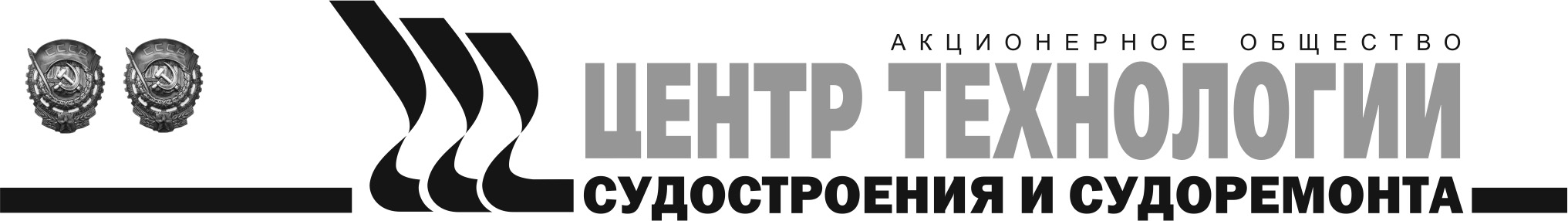 Промышленная ул., д. 7, Санкт-Петербург, 198095, тел.: (812)786-1910 факс: (812)786-0459 E-mail: inbox@sstc.spb.ruОКПО 07502259       ОГРН 1097847011371       ИНН 7805482938       КПП 780501001ТребованиеДокумент, подтверждающий соответствие требованиюСоответствовать требованиям, устанавливаемым в соответствии с законодательством Российской Федерации к лицам, осуществляющим поставки товаров, выполнение работ, оказание услуг, являющихся объектом закупкиУчредительные документы Участника (Действующий Устав организации - для юридических лиц); Свидетельство о постановке на налоговый учет;Свидетельство о государственной регистрации;Полученная не ранее чем за 1 (один) месяц до дня размещения в Единой информационной системе извещения о проведении процедуры выписка из единого государственного реестра юридических лиц (для юридических лиц), полученная не ранее чем за 1 (один) месяц до дня размещения в Единой информационной системе извещения о проведении процедуры выписка из единого государственного реестра индивидуальных предпринимателей (для индивидуальных предпринимателей), копии документов, удостоверяющих личность (для иных физических лиц), надлежащим образом заверенный перевод на русский язык документов о государственной регистрации юридического лица или физического лица в качестве индивидуального предпринимателя в соответствии с законодательством соответствующего государства (для иностранных лиц), полученные не ранее чем за 2 (два) месяца до дня размещения в Единой информационной системе извещения о проведении процедуры.Непроведение ликвидации Участника - юридического лица и отсутствие решения арбитражного суда о признании Участника процедуры закупки - юридического лица, индивидуального предпринимателя банкротом и об открытии конкурсного производстваУчредительные документы Участника (Действующий Устав организации - для юридических лиц); Свидетельство о постановке на налоговый учет;Свидетельство о государственной регистрации;Полученная не ранее чем за 1 (один) месяц до дня размещения в Единой информационной системе извещения о проведении процедуры выписка из единого государственного реестра юридических лиц (для юридических лиц), полученная не ранее чем за 1 (один) месяц до дня размещения в Единой информационной системе извещения о проведении процедуры выписка из единого государственного реестра индивидуальных предпринимателей (для индивидуальных предпринимателей), копии документов, удостоверяющих личность (для иных физических лиц), надлежащим образом заверенный перевод на русский язык документов о государственной регистрации юридического лица или физического лица в качестве индивидуального предпринимателя в соответствии с законодательством соответствующего государства (для иностранных лиц), полученные не ранее чем за 2 (два) месяца до дня размещения в Единой информационной системе извещения о проведении процедуры.Неприостановление деятельности Участника в порядке, предусмотренном Кодексом Российской Федерации об административных правонарушениях, на день подачи заявки на участие в процедуре закупкиУчредительные документы Участника (Действующий Устав организации - для юридических лиц); Свидетельство о постановке на налоговый учет;Свидетельство о государственной регистрации;Полученная не ранее чем за 1 (один) месяц до дня размещения в Единой информационной системе извещения о проведении процедуры выписка из единого государственного реестра юридических лиц (для юридических лиц), полученная не ранее чем за 1 (один) месяц до дня размещения в Единой информационной системе извещения о проведении процедуры выписка из единого государственного реестра индивидуальных предпринимателей (для индивидуальных предпринимателей), копии документов, удостоверяющих личность (для иных физических лиц), надлежащим образом заверенный перевод на русский язык документов о государственной регистрации юридического лица или физического лица в качестве индивидуального предпринимателя в соответствии с законодательством соответствующего государства (для иностранных лиц), полученные не ранее чем за 2 (два) месяца до дня размещения в Единой информационной системе извещения о проведении процедуры.Отсутствие у Участника задолженности по начисленным налогам, сборам и иным обязательным платежам в бюджеты любого уровня или государственные внебюджетные фонды, размер которой превышает 25 (двадцать пять) процентов балансовой стоимости активов участника процедур закупок по данным бухгалтерской отчетности за последний завершенный отчетный периодСправка из ИФНС «о состоянии расчетов по налогам, сборам, пеням и штрафам…» или «об исполнении налогоплательщиком обязанности по уплате налогов, сборов, пеней и штрафов…», подтверждающая отсутствие непогашенной задолженности по начисленным налогам, сборам и иным обязательным платежам в бюджеты любого уровня или государственные внебюджетные фонды, размер которой превышает 25 (двадцать пять) процентов балансовой стоимости активов Участника по данным бухгалтерской отчетности за последний завершенный отчетный период (В случае наличия задолженности дополнительно предоставить копии баланса вместе с отчетом о прибылях и убытках за последний завершенный финансовый год и последний завершенный отчетный период, предшествующий подаче Предложения, с отметкой налогового органа о приеме, заверенные печатью и подписью уполномоченного лица Участника), полученная не ранее, чем за 3 (три) месяца до даты размещения извещения о проведении процедуры в Единой информационной системе/документы, подтверждающие факт обжалования Участником наличия указанной задолженности, если решение по жалобе на день рассмотрения заявки на участие в процедуре не принято.Отсутствие сведений об Участнике в реестре недобросовестных поставщиков, предусмотренном Федеральным законом от 21.07.2005 № 94-ФЗ «О размещении заказов на поставки товаров, выполнение работ, оказание услуг для государственных и муниципальных нужд», Федеральным законом от 18.07.2011 № 223-Ф3 «О закупках товаров, работ, услуг отдельными видами юридических лиц» и Федеральным законом от 05.04.2013 № 44-ФЗ «О контрактной системе в сфере закупок товаров, работ, услуг для обеспечения государственных и муниципальных нужд»Письмо об отсутствие сведений об Участнике в Федеральных реестрах недобросовестных поставщиков Соответствие товара требованиям, установленным в соответствии с Техническим заданиемТехническое предложение на предлагаемый к поставке товар на официальном бланке участника (форма 4 раздела 6 Документации «Формы документов, включаемых в предложение»). Данный документ размещается в разделе «иные документы» при подаче заявки на ЭТПИтоговая стоимость Предложения с НДС, руб.___________________________________(итоговая стоимость, рублей, с НДС)Полное наименование организации       Сокращенное наименование организации  Почтовый адрес организации            Контактные телефоны организации       Генеральный директор (Ф.И.О.)         Контактный телефон                    Главный бухгалтер (Ф.И.О.)            Контактный телефон                    ИНН                                   КПП                                   ОКПО                                  ОКВЭД                         Р/с N                                 Корсчет банка                         Банк, БИК                             Для организаций, имеющих расчетный счет в органах       
Федерального казначейства                     Для организаций, имеющих расчетный счет в органах       
Федерального казначейства                     N главы                               N л/с в ОФК                           N р/с                                 КБК                                   Пункт разрешения для в/б счета        Информация об участнике запроса предложений Информация об участнике запроса предложений Информация об участнике запроса предложений Информация об участнике запроса предложений Информация об участнике запроса предложений Информация об участнике запроса предложений Информация о цепочке собственников контрагента, включая бенефициаров (в том числе, конечных) Информация о цепочке собственников контрагента, включая бенефициаров (в том числе, конечных) Информация о цепочке собственников контрагента, включая бенефициаров (в том числе, конечных) Информация о цепочке собственников контрагента, включая бенефициаров (в том числе, конечных) Информация о цепочке собственников контрагента, включая бенефициаров (в том числе, конечных) Информация о цепочке собственников контрагента, включая бенефициаров (в том числе, конечных) Информация о цепочке собственников контрагента, включая бенефициаров (в том числе, конечных) Информация о подтверждающих документах (наименование, реквизиты и т.д.) ИНН ОГРН Наименование краткое Код ОКВЭД Фамилия, Имя, Отчество руководителя Серия и номер документа, удостоверяющего личность руководителя № ИНН ОГРН Наименование / ФИО Адрес регистрации Серия и номер документа, удостоверяющего личность (для физического лица) Руководитель / участник / акционер / бенефициар Информация о подтверждающих документах (наименование, реквизиты и т.д.) 12345678910111213141.11.2 … Описание предлагаемого к поставке товара, который является предметом закупки в соответствии с требованиями документации о закупкеОписание предлагаемого к поставке товара, который является предметом закупки в соответствии с требованиями документации о закупкеОписание предлагаемого к поставке товара, который является предметом закупки в соответствии с требованиями документации о закупкеОписание предлагаемого к поставке товара, который является предметом закупки в соответствии с требованиями документации о закупкеОписание предлагаемого к поставке товара, который является предметом закупки в соответствии с требованиями документации о закупкеОписание предлагаемого к поставке товара, который является предметом закупки в соответствии с требованиями документации о закупкеОписание предлагаемого к поставке товара, который является предметом закупки в соответствии с требованиями документации о закупкеОписание предлагаемого к поставке товара, который является предметом закупки в соответствии с требованиями документации о закупкеОписание предлагаемого к поставке товара, который является предметом закупки в соответствии с требованиями документации о закупке123456789№ п/пНаименование товара, установленное Заказчиком в Приложении № 2 Документации «Техническое задание»Требования к значениям технических и функциональных характеристик показателей товара, установленные Заказчиком в Приложении № 2 Документации «Техническое задание»Наименование предлагаемого к поставке товара (каждой единицы)Товарный знак или иное средство индивидуализации товара. Производитель по каждой единицы товараКонкретные показатели функциональных, технических, эксплуатационных, качественных характеристик, потребительских свойств, предлагаемого к поставке товараСтрана происхождения товара (по каждой позиции)Ед. измеренияКол-во12…